BERUFSSCHULE IV - WELSERSCHULE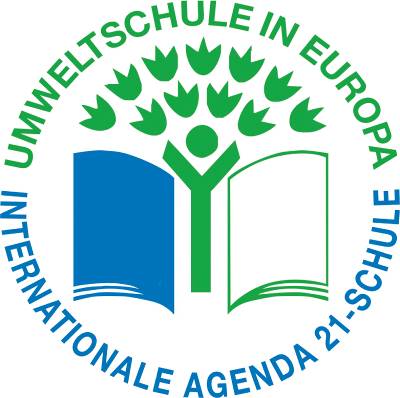 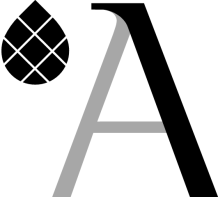 Jesuitengasse 14, 86152 Augsburg, Tel: 0821 324-18901 Fax: 0821 324-18905E-Mail: bs4.stadt@augsburg.deAnmeldeformular – ERASMUS+ Projekt: Background to British Business 2022Ausbildungsbetrieb:Hiermit bestätigen wir, dass unsere/unser Auszubildende/r an einem 3-wöchigen London Aufenthalt u. den damit verbundenen Vorbereitungen im Rahmen des „ERASMUS+ Projektes“ teilnehmen darf, sofern er/sie als Teilnehmer/in ausgewählt wird. Der/die Teilnehmer/in ist zum Zeitpunkt des Aufenthaltes volljährig und vollständig gegen Covid19 geimpft.Datum:  …………..     ……………………………………		………………………………….                   		Unterschrift Auszubildende/r		        Stempel u. Unterschrift Ausbilder/inWichtiger Hinweis: Zusätzlich zu dieser schriftlichen Anmeldung muss die Excel-Datei (LONDON-Anmeldung) unter www.welserschule.de (Schulleben - ERASMUS+ - Neuigkeiten Erasmus England) herunter geladen, vollständig ausgefüllt u. an Frau Schein (Irina.Schein@augsburg.de) gemailt werden. Außerdem muss die schriftliche Anmeldung im Sekretariat bei Frau Schein abgeben werden. Unvollständige Anmeldungen werden nicht berücksichtigt. Anmeldefrist: 10.12.2021Anmerkung: Die Anmeldung ist eine verbindliche Zusage für den Fall, dass Sie als Teilnehmer/in ausgewählt werden. Absagen werden von der Schule unverzüglich nach Festlegung der Teilnehmerliste mitgeteilt! Zu- und Absagen erfolgen ca. in KW 03.Vor- u. Zuname:Klasse:Geburtsdatum:Adresse:Handynummer:Private E-Mail:Englischlehrer u. Klassenleiter des letzten SchuljahresName:Adresse:Telefon:E-Mail: